MESIACE V ROKU 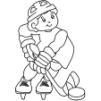 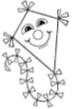 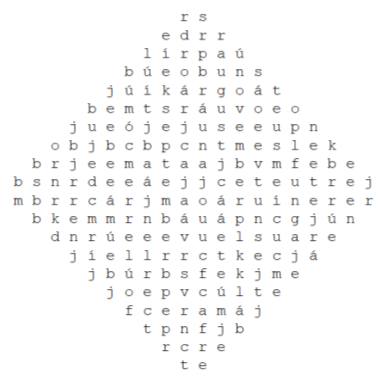 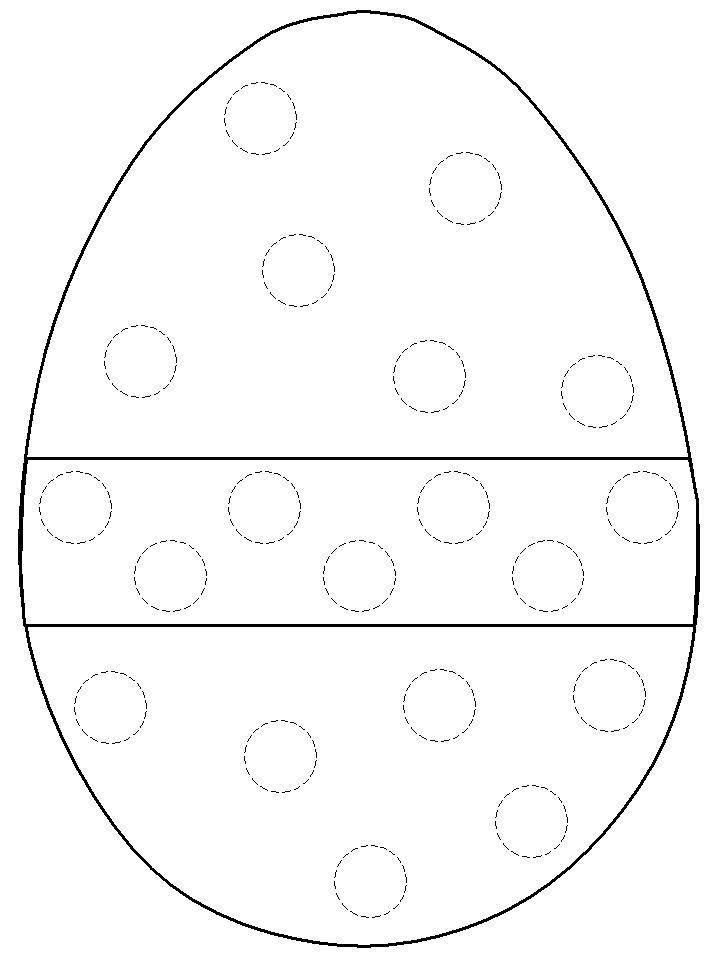 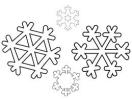 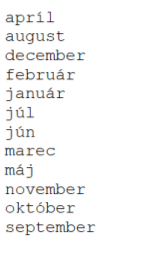 Roztrieď slová podľa začiatočného písmena!Dopíš mesiace podľa toho, ku ktorému ročnému obdobiu patria!